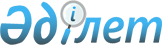 О внесении изменений и дополнения в решение Бородулихинского районного маслихата от 19 января 2021 года № 2-3-VII "О бюджете Бакинского сельского округа Бородулихинского района на 2021–2023 годы"Решение Бородулихинского районного маслихата Восточно-Казахстанской области от 10 декабря 2021 года № 11-3-VII
      Бородулихинский районный маслихат РЕШИЛ:
      1. Внести в решение Бородулихинского районного маслихата от 19 января 2021 года № 2-3-VII "О бюджете Бакинского сельского округа Бородулихинского района на 2021 – 2023 годы" (зарегистрировано в Реестре государственной регистрации нормативных правовых актов под номером 8378) следующие изменения и дополнение:
      пункт 1 изложить в следующей редакции:
      "1. Утвердить бюджет Бакинского сельского округа на 2021-2023 годы согласно приложениям 1, 2, 3 соответственно, в том числе на 2021 год в следующих объемах:
      1) доходы – 23479 тысяч тенге, в том числе:
      налоговые поступления – 2569 тысяч тенге;
      неналоговые поступления – 0 тенге;
      поступления от продажи основного капитала– 0 тенге;
      поступления трансфертов – 20910 тысяч тенге;
      2) затраты – 23479 тысяч тенге;
      3) чистое бюджетное кредитование – 0 тенге;
      4) сальдо по операциям с финансовыми активами – 0 тенге;
      5) дефицит (профицит) бюджета – 0 тенге;
      6) финансирование дефицита (использование профицита) бюджета – 0 тенге;
      дополнить пунктом 2-1 следующего содержания:
      "2-1. Предусмотреть в бюджете Бакинского сельского округа на 2021 год целевые текущие трансферты из районного бюджета в сумме 5820 тысяч тенге.";
      приложение 1 к указанному решению изложить в новой редакции согласно приложению к настоящему решению.
      2. Настоящее решение вводится в действие с 1 января 2021 года. Бюджет Бакинского сельского округа на 2021 год
					© 2012. РГП на ПХВ «Институт законодательства и правовой информации Республики Казахстан» Министерства юстиции Республики Казахстан
				
      Временно осуществляющий полномочия секретаря Бородулихинского районного маслихата 

В. Мокроусова
Приложение
к решению маслихата
Бородулихинского района
от 10 декабря 2021 года
№ 11-3-VII
Категория
Категория
Категория
Категория
Категория
Сумма (тысяч тенге)
Класс
Класс
Класс
Класс
Сумма (тысяч тенге)
Подкласс
Подкласс
Подкласс
Сумма (тысяч тенге)
Наименование доходов
Сумма (тысяч тенге)
1.ДОХОДЫ
23479
1
Налоговые поступления
2569
04
Налоги на собственность 
2569
1
1
Налоги на имущество
46
3
3
Земельный налог
147
4
4
Налог на транспортные средства
2376
2
Неналоговые поступления
0
 3
Поступления от продажи основного капитала
0
 4
Поступления трансфертов
20910
02
Трансферты из вышестоящих органов государственного управления
20910
3
3
Трансферты из районного (города областного значения) бюджета 
20910
Функциональная группа
Функциональная группа
Функциональная группа
Функциональная группа
Функциональная группа
Сумма (тысяч тенге)
Функциональная подгруппа
Функциональная подгруппа
Функциональная подгруппа
Функциональная подгруппа
Функциональная подгруппа
Администратор бюджетных программ
Администратор бюджетных программ
Администратор бюджетных программ
Программа
Программа
Наименование
II. ЗАТРАТЫ
23479
01
Государственные услуги общего характера
18719
1
Представительные, исполнительные и другие органы, выполняющие общие функции государственного управления
18719
124
Аппарат акима города районного значения, села, поселка, сельского округа
18719
001
Услуги по обеспечению деятельности акима города районного значения, села, поселка, сельского округа
18719
06
Социальная помощь и социальное обеспечение 
771
9
Прочие услуги в области социальной помощи и социального обеспечения
771
124
Аппарат акима города районного значения, села, поселка, сельского округа
771
026
Обеспечение занятости населения на местном уровне
771
07
Жилищно-коммунальное хозяйство
2008
3
Благоустройство населенных пунктов
2008
124
Аппарат акима города районного значения, села, поселка, сельского округа
2008
008
Освещение улиц в населенных пунктах
983
009
Обеспечение санитарии населенных пунктов
525
011
Благоустройство и озеленение населенных пунктов
500
12
Транспорт и коммуникации
1981
1
Автомобильный транспорт
1981
124
Аппарат акима города районного значения, села, поселка, сельского округа
1981
013
Обеспечение функционирования автомобильных дорог в городах районного значения, селах, поселках, сельских округах
1981
III .Чистое бюджетное кредитование
0
IV. Сальдо по операциям с финансовыми активами
0
Приобретение финансовых активов
0
Поступление от продажи финансовых активов
0
V. Дефицит (профицит) бюджета
0
VI. Финансирование дефицита (использование профицита) бюджета
0